Российское научное общество «Future Technologies: Science and innovations»Международный грантовый конкурс с призовым фондом 100 000 рублей«Research startup»
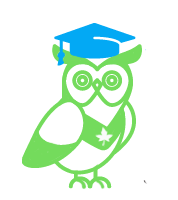 31 октября 2022 года – 19 декабря 2022 годаРоссийская Федерацияг. МоскваДоброго времени суток!Приглашаем Вас принять участие в Международном грантовом конкурсе с призовым фондом 100 000 рублей «Research startup» по трем направлениям: 1) экология и биология; 2) информационные технологии; 3) педагогика и психология.Цель конкурса — содействие в решении социально значимых проблем в сфере охраны окружающей среды, сфере биологии и охраны здоровья граждан, сфере информационных технологий, сфере образования, науки и просвещения, добровольческой деятельности, путем выявления и поддержки интересных и общеполезных инициатив граждан.Задачи Конкурса:1. Выявление и поддержка общественных инициатив и проектов инициативных граждан, осуществляющих деятельность, соответствующую целям конкурса.2. Содействие решению актуальных социально значимых проблем через активизацию и вовлечение в их решение организаций, государственных и муниципальных учреждений, инициативных граждан.3. Стимулирование разработки новых подходов к решению социально значимых проблем территорий.
К участию в конкурсе принимаются проекты (работы), которые находятся на стадии реализации или являются выполненными, включая наличие результатов внедрения проекта (работы) в практику хозяйственной деятельности либо образования и просвещения.Каждый участник получает по итогам конкурса:– Сертификат участника конкурса (электронный вариант) – посредством публикации общего архива сертификатов по всем участникам конкурса не позднее 10 дней после подведения итогов мероприятия.Победители I, II или III степени по итогам конкурса:– Имеют право получить Диплом победителя конкурса (электронный вариант) в случае, если был внесен организационный взнос для получения наградных документов по каждому направлению 1) экология и биология; 2) информационные технологии; 3) педагогика и психология.) – посредством электронной рассылки на почты участников конкурса (см. пункт 4).1. УСЛОВИЯ УЧАСТИЯ В КОНКУРСЕ
1. К участию допускаются проекты (работы) физических лиц и авторских коллективов. Состав группы физических лиц (авторского коллектива) не должен превышать 10 человек. 2. Возраст участников не регламентируется.3. От одного участника принимается не более трех конкурсных работ. Каждый участник не может быть зарегистрирован в мероприятии более трех раз (особое внимание для участников групповых проектов).4. Форма участия в конкурсе – заочная.5. Название конкурсной работы должно составлять не более 30 знаков с пробелами.6. Конкурсные материалы представляются на конкурс ОБЯЗАТЕЛЬНО через специальную форму на сайте https://ftscience.ru/Researchstartup2022/ (в случае технических или других проблем все материалы следует отправлять на почту оргкомитета Future-Technologies@ftscience.ru).7. Работы, не отвечающие условиям конкурса или представленные с нарушением требований, не будут приняты к рассмотрению.8. Грантовый фонд Конкурса составляет 100 000 (сто тысяч) рублей. Данная сумма направляется проекту-победителю посредством банковского перевода. Средства гранта могут быть использованы на оплату труда исполнителей проекта и иные проектные расходы в зависимости от решения автора (авторов) проекта.9. Для всех участников Конкурса будут подготовлены сертификаты участника или победителя I; II; III степени (если конкурсный проект был выбран победным по результатам оценки). 10. Все присланные работы участвуют в двух конкурсах: общий и грантовый конкурс. По первому конкурсу производится оценка всех отобранных работ по системе определения степени актуальности проекта, методологии и результатов. Во втором конкурсе все работы, которые стали призовыми (Победители I степени) снова проходят отбор, но на основе их уже встраивается другая градация мест. Среди всех работ с первой степенью Победителя выбирают наиболее значимый труд путем общего голосования Оргкомитета. Данная работа сразу получает грантовую поддержку 100 000 рублей. Дипломы и сертификаты направляются авторам в электронном формате. Примечание: Если в конкурсе планирует принимать участие группа физических лиц, то в заявке на портале в графе «ФИО» указывается ФИО всех участников через запятую (впоследствии будут зарегистрированы все участники группового проекта).2. ПОРЯДОК ПРОВЕДЕНИЯ МЕРОПРИЯТИЯ1. Прием конкурсных материалов проходит до 16.12.2022 (включительно). 2. На конкурс предоставляется (отдельными файлами):– заявка участника (онлайн-форма), заполненная на портале по ссылке: https://ftscience.ru/Researchstartup2022/ (в случае технических или других проблем все материалы следует отправлять на почту оргкомитета Future-Technologies@ftscience.ru);– электронный вариант работы в формате .doc, .docx .pdf, .pptx (принимаются текстовые документы, презентации);3. Конкурс проходит с 31 октября 2022 г. по 16 декабря 2022 г. В эти даты принимаются заявки от участников и выполненные работы. Заявки, направленные позже указанного срока, к рассмотрению не принимаются.4. С 17 по 18 декабря состоится сбор организационного комитета и проверка работ участников.  5. 19 декабря - формирование списков. В этот период будут объявлены победители конкурса, и затем будет организована рассылка Дипломов победителям по электронной почте, включая уведомление грантополучателя. Рассылка Сертификатов осуществляется путем публикации общего архива наградных документов (сертификатов) на портале Организатора в разделе «Итоги конкурсов» не позднее 10 дней после публикации списков победителей и участников мероприятия!6. Итоги конкурса будут доступны 19 декабря:– по электронной почте;– на сайте https://ftscience.ru/Researchstartup2022/ ;– в группе ВКонтакте: https://vk.com/ftscience;3. ОСОБЕННОСТИ ПРОВЕДЕНИЯ КОНКУРСА1. Рассылка Дипломов производится только после оплаты организационного взноса (см. пункт 4). Рассылка Сертификатов осуществляется путем публикации общего архива наградных документов (сертификатов) на портале Организатора в разделе «Итоги конкурсов» не позднее 10 дней после публикации списков победителей и участников мероприятия!2. Основной язык материалов конкурса – русский. Принимаются материалы также на английском языке.3. Объем работы (проекта) не ограничен и может составлять любое количество знаков без пробелов.4. Название конкурсной работы должно составлять не более 30 знаков с пробелами.5. К участию в мероприятии не допускаются реферативные и теоретические исследовательские работы, научные статьи, монографии, учебники и учебные пособия (без внедрения в процесс образования), диссертации, доклады и тезисы научных сообщений на конференциях и симпозиумах.6. Тематика проектов должна соответствовать одному из утвержденных направлений Конкурса 1) экология и биология; 2) информационные технологии; 3) педагогика и психология).7. Участники Конкурса могут приложить дополнительные материалы, демонстрирующие опыт участника Конкурса и партнерских организаций, рекомендательные письма, другие документы,подтверждающие значимость проекта (копии публикаций в СМИ, буклеты, фотографии, почетные грамоты и т.п.) в формате электронных документов (файлов) или ссылок на страницы в сети интернет.8. Требования по оформлению конкурсных работ не регламентированы. Однако, желательно приложить паспорт проекта и полный отчет по реализации (указать: общие сведения о проекте; фактические показатели реализации проекта; описание достигнутого продуктового результата проекта; бюджет проекта; описание отклонений и трудностей, возникших в ходе выполнения проекта; заключение).9. В случае технических или других проблем все материалы следует отправлять на почту оргкомитета Future-Technologies@ftscience.ru.4. СТОИМОСТЬ УЧАСТИЯ1. Участие в Конкурсе и ВЫДАЧА СЕРТИФИКАТОВ производится на БЕСПЛАТНОЙ ОСНОВЕ.2. В случае, если участник Конкурса становится победителем, то возможна отправка на электронную почту участника именного Диплома. Данные документы имеют значимость для участия студентов в конкурсе на Повышенную Государственную Академическую Стипендию (ПГАС) по месту требования, а для педагогов - аттестации. 3. 300 рублей – оргвзнос за получение Диплома победителя Конкурса с целью организационных расходов в случае, если участник является Победителем I, II или III степени.4. Оплата за Диплом Победителя Конкурса производится за каждого участника. Если проект выполнен авторским коллективом, то оплата производится за каждого члена данного коллектива.5. УЧАСТНИКАМ ИЗ РОССИИ платить следует по банковским реквизитам, указанным ниже. Если участников Конкурса несколько, оплатить можно за всех участников одной общей суммой.6. ДЛЯ УЧАСТНИКОВ ИЗ ДРУГИХ СТРАН. 300 рублей – оргвзнос за получение Диплома победителя Конкурса с целью организационных расходов в случае, если участник получил достаточно баллов за выполненные задания на портале. 7. УЧАСТНИКАМ ИЗ ДРУГИХ СТРАН платить следует через системы электронных денежных переводов Яндекс Кошелек (Юmoney) или Wevmoney. Перевод необходимо сделать на имя Файзулин Максим Сергеевич, г. Москва, Россия, телефон +79211486123 (Fayzulin Maksim Sergeevich, Moscow, Russia, телефон +79211486123). Если участников олимпиады несколько, перевод можно сделать одной общей суммой.8. После оплаты в обязательном порядке прислать подтверждение оплаты Оргвзноса (чек или фото /скан), название Конкурса, ФИО участника Конкурса и ФИО научного руководителя (если был указан в заявке) ТОЛЬКО на почту Оргкомитета: Future-Technologies@ftscience.ru.Дипломы высылаются в течение 24-х ЧАСОВ после предоставления подтверждения оплаты оргвзноса на электронную почту оргкомитета!БАНКОВСКИЕ РЕКВИЗИТЫ ДЛЯ ОПЛАТЫ ОРГ.ВЗНОСА5. КОНТАКТЫПо всем вопросам обращайтесь по электронной почте: Future-Technologies@ftscience.ru, Оргкомитет: +7 (921) 148 61 23. Официальный сайт: ftscience.ru. Группа ВКонтакте: https://vk.com/ftscience.6. ЗАЯВКА НА УЧАСТИЕ В КОНКУРСЕ Если у Вас возникли технические проблемы или другие вопросы по заполнению заявки, то отправьте все необходимые материалы на почту Оргкомитета: Future-Technologies@ftscience.ru, используя пример заявки ниже.Получатель:ФАЙЗУЛИН МАКСИМ СЕРГЕЕВИЧ (указывать полностью)ИНН 7707083893Р/с: 40817810312006211324Банк
получателя:ПАО «СБЕРБАНК»БИК: 041909644К/с: 30101810900000000644Назначение платежа:НОЯ КС1 (ФИО участника)Дополнительные способы оплаты:Перевод по номеру телефона в Сбербанке: +79211486123 (Файзулин М.С.)Кошелек Web Money (рубли): R486492070964Кошелек Web Money (доллары США): Z317829168783Яндекс. Кошелек: 410011860027020Дополнительные способы оплаты:Перевод по номеру телефона в Сбербанке: +79211486123 (Файзулин М.С.)Кошелек Web Money (рубли): R486492070964Кошелек Web Money (доллары США): Z317829168783Яндекс. Кошелек: 410011860027020Пояснение по оплате. Выше представлены реквизиты для перевода на счет физического лица. Поэтому если Вы планируете перевести средства через Сбербанк Онлайн, просим выбирать раздел «Перевод физ. лицу».Пояснение по оплате. Выше представлены реквизиты для перевода на счет физического лица. Поэтому если Вы планируете перевести средства через Сбербанк Онлайн, просим выбирать раздел «Перевод физ. лицу».Ф.И.О. автора(ов)Место работы или учебыДолжность, кафедра без сокращений, ученая степень, ученое звание (если есть)E-mailНазвание научной работыНаправление (нужное отметить выделением полужирным или курсивом)1) экология и биология; 2) информационные технологии; 3) педагогика и психология.Конкурс «Research startup»Источник, из которого Вы узнали об Российском научном обществе «Future Technologies: Science and Innovations» (нужное подчеркнуть)1. Рассылка на почту2. Интернет-порталы3. Соц. сеть ВКонтакте4. Знакомые / друзья5. Научный руководитель